CONCOURS STARTUPS & PRIX EN FAVEUR DE L’ENTREPRENEURIAT ET DE L’INNOVATION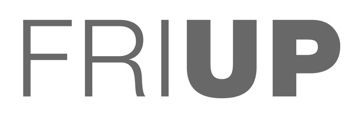 Tous les events up to date :https://www.startupticker.ch/en/eventsGET THE KICK VENTURE KICK, toute l’année: https://www.venturekick.ch MASSCHALLENGE, Programme d’accélération, ouverture des inscriptions : https://masschallenge.org/programs-switzerland SWISS ECONOMIC AWARD:https://www.swisseconomic.ch/fr/sef-award/PRIX DE LA FONDATION W.A DE VIGIER, encourage 5 startups en leur attribuant CHF 100'000 chacune : https://devigier.ch PRIX ISABELLE MUSY, récompense une femme dont les qualités d’entrepreneure et le dynamisme puissent servir d’exemple à toutes les femmes, dans le domaine des sciences et des technologies : https://www.epfl.ch/innovation/START SUMMIT, https://startsummit.chPRIX VENTURE consacre les 5 meilleures idées commerciales et les 5 plans de financement les plus prometteurs de Suisse: https://venture.awardsplatform.com/SWISSCOM STARTUP CHALLENGE, pour les start-up technologiques, programme Business Acceleration dans la Silicon Valley : https://www.swisscom.ch/fr/business/start-up/swisscom-startup-challenge.html STARTUP CHAMPIONS SEED NIGHT: https://www.venturelab.ch/startup-champions-seed-nightPRIX EY Entrepreneur de l’année : https://www.ey.com/ch/fr/about-us/entrepreneurship/entrepreneur-of-the-yearTOP 100 Event : https://www.top100startup.ch SUD, Startup days Bern: https://startupdays.ch PRIX COUP DE POUCE de la Fondation Liechti, Présélection des projets avec effet humanitaire souhaité : http://www.fondation-liechti.ch/coup-de-pouce/ PRIX A L’INNOVATION FRIBOURG (prochaine édition 2022) PRIX STRATEGIS, organisé par les étudiants de la HEC Lausanne, https://prixstrategis.ch/participer/#deroulementVENTURE DAY: https://ventureday.ch/VENTURE LEADERS, sélection des meilleures startups dans les domaines des Life Sciences, Technology, FinTech… avec voyage à la clé : https://www.venturelab.ch    